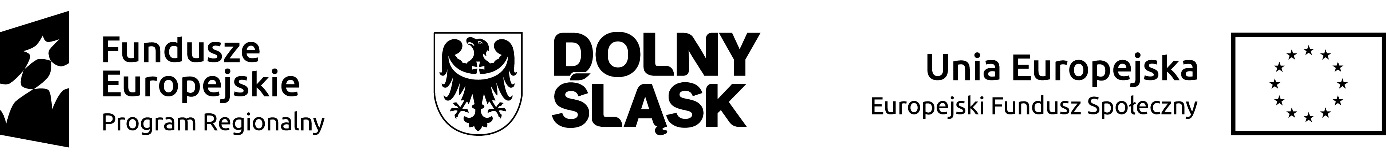 Oświadczenie Wykonawcy o braku powiązań kapitałowych lub osobowych
Oferent oświadcza, że nie jest powiązany z Zamawiającym osobowo lub kapitałowo. Przez powiązania kapitałowe lub osobowe rozumiemy wzajemne powiązania między Zamawiającym lub osobami upoważnionymi do zaciągania zobowiązań w imieniu Zamawiającego lub osobami wykonującymi w imieniu Zamawiającego czynności związane z przygotowaniem 
i przeprowadzeniem wyboru wykonawcy a wykonawcą, polegające w szczególności na:
a) uczestnictwie w spółce jako wspólnik spółki cywilnej lub spółki osobowej,b) posiadaniu co najmniej 10% udziałów lub akcji,c) pełnieniu funkcji członka organu nadzorczego lub zarządzającego, prokurenta, pełnomocnika,d) pozostawaniu w związku małżeńskim, w stosunku pokrewieństwa lub powinowactwa w linii prostej, pokrewieństwa lub powinowactwa w linii bocznej do drugiego stopnia lub w stosunku przysposobienia, opieki lub kurateli.     ...............................                                                               ...............................................        Miejsce i data 					       		     Podpis osoby uprawnionej lub osób     uprawnionych do reprezentowania     wykonawcy w dokumentach rejestrowych     lub we właściwym upoważnieniu.